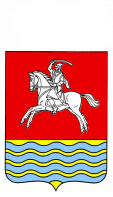 АДМИНИСТРАЦИЯ КУМЫЛЖЕНСКОГО МУНИЦИПАЛЬНОГО РАЙОНА ВОЛГОГРАДСКОЙ ОБЛАСТИПОСТАНОВЛЕНИЕот 19.12.2019 г.    № 1013В соответствии со статьей 51 Градостроительного кодекса Российской Федерации, Федеральными законами от 06.10.2003 № 131-ФЗ «Об общих принципах организации местного самоуправления в Российской Федерации», от 27.07.2010 № 210-ФЗ «Об организации предоставления государственных и муниципальных услуг», от 03.08.2018 № 342-ФЗ «О внесении изменений в Градостроительный кодекс Российской Федерации и отдельные законодательные акты Российской Федерации», от 27.06.2019 № 151-ФЗ «О внесении изменений в Федеральный закон «Об участии в долевом строительстве многоквартирных домов и иных объектов недвижимости и о внесении изменений в некоторые законодательные акты Российской Федерации» и отдельные законодательные акты Российской Федерации», от 02.08.2019 № 283-ФЗ «О внесении изменений в Градостроительный кодекс Российской Федерации и отдельные законодательные акты Российской Федерации» и статьей 22 Устава Кумылженского муниципального районапостановляю:1. Внести в Административный регламент предоставления муниципальной услуги «Выдача разрешения на строительство объекта капитального строительства, внесение изменений в разрешение на строительство», утвержденный постановлением администрации Кумылженского муниципального района Волгоградской области от 25.12.2018 г. № 1203 «Об утверждении административного регламента предоставления муниципальной услуги «Выдача разрешения на строительство объекта капитального строительства, внесение изменений в разрешение на строительство», следующие изменения:1) пункт 1.2 изложить в следующей редакции:«1.2. Сведения о заявителях.Заявитель - физическое или юридическое лицо, являющееся застройщиком, либо его уполномоченный представитель, обратившиеся с заявлением о предоставлении муниципальной услуги.»;2)пункт 2.5 дополнить абзацем следующего содержания:-постановление  администрации  Кумылженского муниципального района  Волгоградской области от 17.10.2012г. № 750 «Об утверждении Порядка разработки и утверждения административных регламентов предоставления муниципальных услуг, а также Порядка проведения экспертизы проектов административных регламентов предоставления муниципальных услуг в новой редакции» (первоначальный текст документа опубликован в районной газете «Победа», №127, 23.10.2012г.);3)подпункт 2 пункта 2.6.1 дополнить словами «,если указанные документы (их копии или сведения, содержащиеся в них) отсутствуют в Едином государственном реестре недвижимости»;  4)  подпункты 4.1 и 4.2 пункта 2.6.1 исключить;5) подпункт 1 пункта 2.6.2 дополнить словами  «,если указанные документы (их копии или сведения, содержащиеся в них) отсутствуют в Едином государственном реестре недвижимости»;  6) в подпунктах 4.1 и 4.2 пункта 2.6.2  слова «,если указанные документы (их копии или сведения, содержащиеся в них) содержатся в едином государственном реестре заключений» исключить;7) подпункты 4.1 и 4.2 считать подпунктами 5 и 6 пункта 2.6.2;8) подпункты 5-8 считать соответственно подпунктами 7-10 пункта 2.6.2;9) абзацы  десятый и одиннадцатый пункта 2.8.3 исключить;10) раздел 2 дополнить пунктом 2.8.4 следующего содержания:«2.8.4. Положения абзаца 9 пункта 2.8.3 настоящего административного регламента не применяются в случаях:если со дня истечения срока действия разрешения на строительство до дня получения заявления застройщика о внесении изменений в разрешение на строительство прошло не более трех лет. В силу части 7 статьи 4 Федерального закона от 29.12.2004 № 191-ФЗ «О введении в действие Градостроительного кодекса Российской Федерации» (ред. от 02.08.2019) настоящий абзац действует до 01.01.2020;приобретения застройщиком прав на земельный участок на основании соглашения о завершении строительства объекта незавершенного строительства и об исполнении застройщиком обязательств перед гражданами, денежные средства которых привлечены для строительства многоквартирных домов и права которых нарушены, включенными в реестр пострадавших граждан в соответствии с Федеральным законом от 30.12.2004 № 214 «Об участии в долевом строительстве многоквартирных домов и иных объектов недвижимости и о внесении изменений в некоторые законодательные акты Российской Федерации»;приобретения застройщиком прав на земельный участок в порядке, предусмотренном статьями 201.15-1 и 201.15-2 Федерального закона от 26.10.2002 № 127-ФЗ «О несостоятельности (банкротстве)».В соответствии с частью 8 статьи 4 Федерального закона от 29.12.2004 № 191-ФЗ «О введении в действие Градостроительного кодекса Российской Федерации» в случаях, предусмотренных абзацами 3, 4 настоящего пункта, подача заявления о внесении изменений 
в разрешение на строительство допускается в течение одного года с даты приобретения таких прав.»;11)   пункт 5.3 изложить в следующей редакции:«5.3. Жалобы на решения и действия (бездействие) руководителя органа, предоставляющего муниципальную услугу, подаются в вышестоящий орган (при его наличии) либо в случае его отсутствия рассматриваются непосредственно руководителем органа, предоставляющего муниципальную услугу.»;12) в пункте 5.6 слова «и почтовый адрес» заменить словами «и (или) почтовый адрес». 2.   Настоящее постановление вступает в силу со дня     обнародования   в МКУК «Кумылженская межпоселенческая центральная библиотека им. Ю.В. Сергеева» и подлежит  размещению в сети Интернет на официальном сайте Кумылженского муниципального района.Глава  Кумылженского муниципального района                                                                               В.В. ДенисовНачальник правового отдела                                                                       И.И. ЯкубоваО внесении изменений в  постановление  администрации Кумылженского муниципальногорайона  Волгоградской области от 25.12.2018г. № 1203  «Об утверждении административного регламента предоставления муниципальной услуги «Выдача разрешения на строительство объекта  капитального строительства, внесение изменений в разрешение на строительство»